Приложение 2к Положению о Почетной грамоте, Грамоте, Благодарности и Благодарственном письме Государственной службы по делам семьи и детей Донецкой Народной Республики (пункт 2)ОБРАЗЕЦПочетной грамоты Государственной службы по делам семьи и детей  Донецкой Народной Республики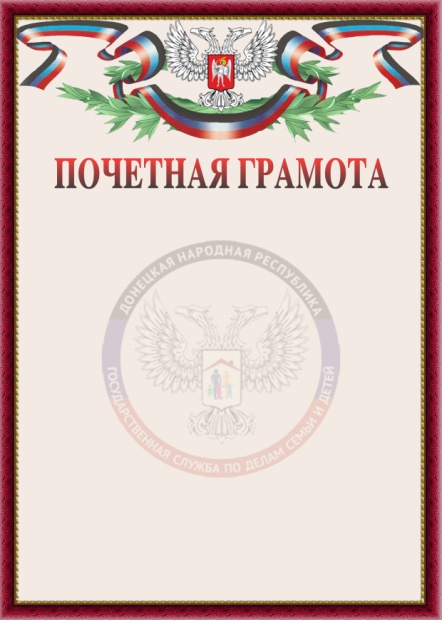 